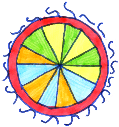        Fiche de gain           Géométrie       Problème        Numération       Calcul       Grandeur        et mesure     Fiche de gain           Géométrie       Problème        Numération       Calcul       Grandeur        et mesure      Fiche de gain           Géométrie       Problème        Numération       Calcul       Grandeur        et mesure       Fiche de gain           Géométrie       Problème        Numération       Calcul       Grandeur        et mesure     Fiche de gain           Géométrie       Problème        Numération       Calcul       Grandeur        et mesure      Fiche de gain           Géométrie       Problème        Numération       Calcul       Grandeur        et mesure       Fiche de gain           Géométrie       Problème        Numération       Calcul       Grandeur        et mesure     Fiche de gain           Géométrie       Problème        Numération       Calcul       Grandeur        et mesure      Fiche de gain           Géométrie       Problème        Numération       Calcul       Grandeur        et mesure       Fiche de gain           Géométrie       Problème        Numération       Calcul       Grandeur        et mesure     Fiche de gain           Géométrie       Problème        Numération       Calcul       Grandeur        et mesure      Fiche de gain           Géométrie       Problème        Numération       Calcul       Grandeur        et mesure